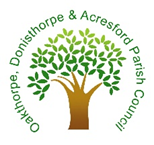                                                                                   Freedom of Information PolicyThe Parish Council Model Publication Scheme follows this policy. This scheme will enable members of the public to view and access information held by the Parish Council.Obtaining Information and Information held There are three ways to obtain the information:Parish Council web siteThe web site holds the type of information which the Council routinely publishes e.g. minutes and agendas. The information you want may already be included in the publication scheme – so please check the documents on the web site first.Inspect Documents held by the ClerkIf you wish to view certain documents, you should contact the Clerk, either via email, or by telephone, or in writing. Some documents require some time to locate.Individual Written RequestIf the information is not included in the publication scheme or on the web site, you may send a written request to: Kelly Grove, c/o ODAPC, Oakthorpe Leisure Centre, Measham Road, Oakthorpe DE12 7RG or manager@odapc.co.ukYour request must include your name, address for correspondence, and a description of the information you require. There may be circumstances where the relevant information may be held on a parish councillor’s personal computer, having been provided to them for the purpose of parish council business. In these instances, councillors agree to provide this information in order for the request to be dealt with. Council’s Response to a Written RequestWithin 20 working days of receipt of your valid written request the Council will:confirm to you whether or not it holds the informationadvise you if a fee will be charged and provide you with the information (after any relevant fee has been paid)or inform you that the request has been refused and the reason for refusalA request may be refused under the following circumstances:It would cost too much or take too much staff time to deal with the requestThe request is vexatiousThe request repeats a previous request from the same personThe request relates to an exemption under the Freedom of Information Act, for example: personal data that would be contrary to the Data ProtectionAct or if disclosure would prejudice someone’s commercial interestsFeesThe Act only allows the Council to charge for answering Freedom of Information requests in the following circumstances:Disbursement costs such as printing, photocopying and postage; andWhen estimated staff costs involved in locating and or compiling the information exceed £450. Under these circumstances, the Council can refuse the request on the grounds of cost, or charge the applicant £20 per hour, plus disbursements for the estimated work.For the majority of requests, or a series of requests from the same applicant within a 12 month period, it is expected that the charge for locating and compiling information will be less than £450 and therefore, except for disbursement costs, no reimbursement can be sought. However, where costs are estimated to exceed £450 (based on an hourly charge-out rate of £20), the Council can decide to:refuse the request; orcomply with the request and charge for allowable costs as prescribed in the regulations; orcomply with the request free of charge.If the estimated cost of a request is more than £450, and it is decided to release the information and make a charge for the information then:A fee notice will be sent to the applicant requesting the appropriate fee.The request will not be answered until the fee has been received.If the actual cost of completing the request is more than the estimate then the Council will incur the additional cost.Where the cost is less than the estimated cost then the difference will be refunded to the applicant.For disbursements costs, the Council will charge 30p per sheet for photocopying and printing documents and recover the actual cost of postage or any other transmission costs from the applicant.Further HelpIf you need help in accessing information from the Council under the Freedom of Information Act, please contact the Parish Clerk (details as before). You will also find more detailed guidance on the website of the Information Commissioner.ComplaintsIf you are dissatisfied with the response from the Council, you may contact the Information Commissioner at:Information Commissioner’s Office, Wycliffe House, Water Lane, Wilmslow, Cheshire, SK9 5AF  Tel: 01625 545745 Email: mail@ico.gov.ukModel publication schemeFreedom of Information ActThis model publication scheme has been prepared and approved by the Information Commissioner. It may be adopted without modification by any public authority without further approval and will be valid until further notice.This publication scheme commits an authority to make information available to the public as part of its normal business activities. The information covered is included in the classes of information mentioned below, where this information is held by the authority. Additional assistance is provided to the definition of these classes in sector specific guidance manuals issued by the Information Commissioner.The scheme commits an authority:To proactively publish or otherwise make available as a matter of routine, information, including environmental information, which is held by the authority and falls within the classifications below.To specify the information which is held by the authority and falls within the classifications below.To proactively publish or otherwise make available as a matter of routine, information in line with the statements contained within this scheme.To produce and publish the methods by which the specific information is made routinely available so that it can be easily identified and accessed by members of the public.To review and update on a regular basis the information the authority makes available under this scheme.To produce a schedule of any fees charged for access to information which is made proactively available.To make this publication scheme available to the public.To publish any dataset held by the authority that has been requested, and any updated versions it holds, unless the authority is satisfied that it is not appropriate to do so; to publish the dataset, where reasonably practicable, in an electronic form that is capable of re-use; and, if any information in the dataset is a relevant copyright work and the public authority is the only owner, to make the information available for re-use under a specifiedlicence. The term ‘dataset’ is defined in section 11(5) of the Freedom of Information Act. The terms ‘relevant copyright work’ and ‘specified licence’are defined in section 19(8) of that Act.Classes of informationWho we are and what we doOrganisational information, locations and contacts, constitutional and legal governance.What we spend and how we spend itFinancial information relating to projected and actual income and expenditure, tendering, procurement and contracts.What our priorities are and how we are doingStrategy and performance information, plans, assessments, inspections and reviews.How we make decisionsPolicy proposals and decisions. Decision making processes, internal criteria and procedures, consultations.Our policies and proceduresCurrent written protocols for delivering our functions and responsibilities.Lists and registersInformation held in registers required by law and other lists and registers relating to the functions of the authority.The services we offerAdvice and guidance, booklets and leaflets, transactions and media releases. A description of the services offered.The classes of information will not generally include:Information the disclosure of which is prevented by law, or exempt under the Freedom of Information Act, or is otherwise properly considered to be protected from disclosure.Information in draft form.Information that is no longer readily available as it is contained in files that have been placed in archive storage, or is difficult to access for similar reasons.The method by which information published under this scheme will be made availableThe authority will indicate clearly to the public what information is covered by this scheme and how it can be obtained.Where it is within the capability of a public authority, information will be provided on a website. Where it is impracticable to make information available on a website or when an individual does not wish to access the information by the website, a public authority will indicate how information can be obtained by other means and provide it by those means.In exceptional circumstances some information may be available only by viewing in person. Where this manner is specified, contact details will be provided. An appointment to view the information will be arranged within a reasonable timescale.Information will be provided in the language in which it is held or in such other language that is legally required. Where an authority is legally required to translate any information, it will do so.Obligations under disability and discrimination legislation and any other legislation to provide information in other forms and formats will be adhered to when providing information in accordance with this scheme.Charges which may be made for information published under this schemeThe purpose of this scheme is to make the maximum amount of information readily available at minimum inconvenience and cost to the public. Charges made by the authority for routinely published material will be justified and transparent and kept to a minimum.Material which is published and accessed on a website will be provided free of charge.Charges may be made for information subject to a charging regime specified by Parliament. Charges may be made for actual disbursements incurred such as:photocopyingpostage and packagingthe costs directly incurred as a result of viewing informationCharges may also be made for information provided under this scheme where they are legally authorised, they are in all the circumstances, including the general principles of the right of access to information held by public authorities, justified and are in accordance with a published schedule or schedules of fees which is readily available to the public.Charges may also be made for making datasets (or parts of datasets) that are relevant copyright works available for re-use. These charges will be in accordance with either regulations made under section 11B of the Freedom of Information Act or other enactments.If a charge is to be made, confirmation of the payment due will be given before the information is provided. Payment may be requested prior to provision of the information.Written requestsInformation held by a public authority that is not published under this scheme can be requested in writing, when its provision will be considered in accordance with the provisions of the Freedom of Information Act.Information available from Oakthorpe, Donisthorpe & Acresford Parish Council under the model publication schemeThis guidance/template gives examples of the kinds of information that we would expect Parish Councils to provide in order to meet their commitments under the model publication scheme.We would expect Parish Councils to make the information in this definition document available unless:it does not hold the information;the information is exempt under one of the FOIA exemptions or Environmental Information Regulations exceptions, or its release is prohibited by another statute;the information is readily and publicly available from an external website; such information may have been provided by the public authority or on its behalf. The authority must provide a direct link to that information;the information is archived, out of date or otherwise inaccessible; or,it would be impractical or resource-intensive to prepare the material for routine release.The guidance is not meant to give an exhaustive list of everything that should be covered by a publication scheme. The legal commitment is to the model publication scheme, and public authorities should look to provide as much information as possible on a routine basis.Publishing datasets for re-usePublic authorities must publish under their publication scheme any dataset they hold that has been requested, together with any updated versions, unless they are satisfied that it is not appropriate to do so. So far as reasonably practicable, they must publish it in an electronic form that is capable of re-use.If the dataset or any part of it is a relevant copyright work and the public authority is the only owner, the public authority must make it available for re-use under the terms of a specified licence. Datasets in which the Crown owns the copyright or the database rights are not relevant copyright works.The Datasets Code of Practice recommends that public authorities make datasets available for re-use under the Open Government Licence.The term ‘dataset’ is defined in section 11(5) of FOIA. The terms ‘relevant copyright work’ and ‘specified licence’ are defined in section 19(8) of FOIA. The ICO has published guidance on the dataset provisions in FOIA. This explains what is meant by “not appropriate” and “capable of re-use”.Contact details: Parish Clerk, Kelly Grove  c/o  ODAPC Oakthorpe Leisure Centre, Measham Road, Oakthorpe DE12 7RG  Telephone: 01530 610357 Email: clerk@odapc.co.ukSCHEDULE OF CHARGESThis describes how the charges have been arrived at and should be published as part of the guide.* the actual cost incurred by the public authorityInformation to be publishedHow the information can be obtainedCostClass1 - Who we are and what we do(Organisational information, structures, locations and contacts) This will be current information only.(hard copy or website)30p per sheetWho’s who on the Council and its Committees(hard copy or website)30p per sheetContact details for Parish Clerk and Council members (named contacts where possible with telephone number and email address (if used))(hard copy or website)30p per sheetLocation of main Council office and accessibility details(hard copy or website)30p per sheetMeeting dates, venues and accessibility(hard copy or website)30p per sheetClass 2 – What we spend and how we spend it(Financial information relating to projected and actual income and expenditure, procurement, contracts and financial audit) Current and previous financial year as a minimum(hard copy or website)30p per sheetAnnual return form and report by auditor(hard copy or website)30p per sheetFinalised budget(hard copy or website)30p per sheetPrecept(hard copy or website)30p per sheetFinancial Standing Orders and Regulations(hard copy or website)30p per sheetGrants given and received(hard copy or website)30p per sheetList of current contracts awarded and value of contract(hard copy or website)30p per sheetMembers allowances & expenditure (hard copy)30p per sheetClass 3 – What our priorities are and how we are doing(Strategies and plans, performance indicators, audits, inspections and reviews)(hard copy or website)30p per sheetParish Plan N/A on websiteN/AAnnual Report to Parish or Community Meeting (current and previous year as a minimum)(hard copy or website)30p per sheetQuality statusN/AN/AClass 4 – How we make decisions(Decision making processes and records of decisions)Current and previous council year(hard copy or website)30p per sheetTimetable of meetings (Council and any committee/sub-committee meetings and parish meetings)(hard copy or website)30p per sheetAgendas of meetings (as above)(hard copy or website)30p per sheetMinutes of meetings (as above) – n.b. this will exclude information that is properly regarded as confidential to the meeting.(hard copy or website)30p per sheetReports presented to council meetings – n.b. this will exclude information that is properly regarded confidential to the meeting.(hard copy or website)30p per sheetResponses to consultation papers(hard copy or website)30p per sheetResponses to planning applications(hard copy or website)30p per sheetBye-laws(hard copy or website)30p per sheetClass 5 – Our policies and procedures(Current written protocols, policies and procedures for delivering our services and responsibilities)Current information only(hard copy or website)30p per sheetPolicies and procedures for the conduct of council business: Procedural standing ordersCommittee and sub-committee terms of reference Code of Conduct(hard copy or website)30p per sheetPolicies and procedures for the provision of services and about the employment of staff: Internal instructions to staff and policies relating to the delivery of servicesEquality and diversity policy Health and safety policyRecruitment policiesPolicies and procedures for handling requests for informationComplaints procedures (including those covering requests for information and operating the publicationscheme)(hard copy or website)30p per sheetInformation security policy(hard copy or website)30p per sheetRecords management policies (records retention, destruction and archive)(hard copy or website)30p per sheetData protection policies(hard copy or website)30p per sheetClass 6 – Lists and RegistersCurrently maintained lists and registers only(hard copy or website; someinformation may only be available by inspection)30p per sheetAssets register(hard copy or website)30p per sheetDisclosure log (indicating the information that has been provided in response to requests; recommended as good practice, but may not be held by parish councils)(hard copy or website)30p per sheetRegister of members’ interests(hard copy or website)30p per sheetRegister of gifts and hospitality(hard copy or website)30p per sheetClass 7 – The services we offer(hard copy or website; some information may only be available by inspection)30p per sheetAllotments(hard copy or website)30p per sheetBurial grounds and closed churchyards(hard copy or website)30p per sheetLeisure centre (hard copy or website)30p per sheetParks, playing fields and recreational facilities(hard copy or website)30p per sheetGrit bins, street furniture  (hard copy or website)30p per sheetServices for which the council is entitled to recover a fee, together with those fees (e.g. burial fees)(hard copy or website)30p per sheetTYPE OF CHARGEDESCRIPTIONBASIS OF CHARGEDisbursement costPhotocopying @ 30p per sheet (black & white) Actual cost * (Including administration)Photocopying @ 50p per sheet (colour)Actual cost     (Including administration)PostageActual cost of Royal Mail standard 2nd classStatutory FeeIn accordance with the relevant legislation (quote the actual statute)Other